  Aumônières Italiennes à la framboise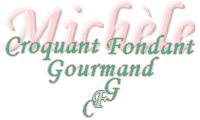  Pour 6 aumônières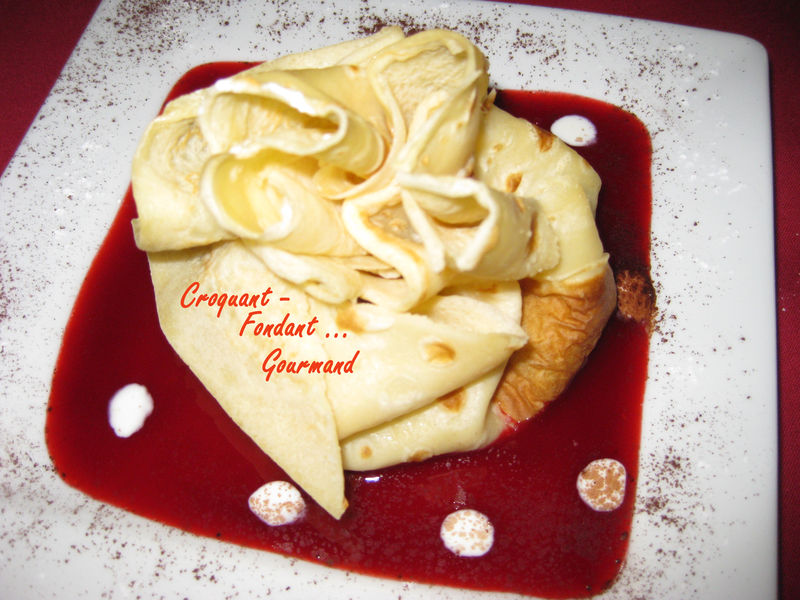 Les crêpes : 250 g de farine - 1 pincée de sel - 1 càs d'huile - 2 œufs - 250g de lait - 250 g d'eau - 2 càs de rhum -La garniture : 250 g de ricotta - 50 g de sucre - 100 g d'écorces d'oranges confites - 50 g de chocolat noir - ½ à 1 càc de cannelle - 1 càs de rhum -La présentation : coulis de framboises (maison pour moi) - un peu de crème fraîche liquide - sucre glace - cacao en poudre -  cannelle -Les crêpes : À préparer selon vos habitudes avec les proportions données.La Garniture :Couper les écorces d'oranges confites en tout petits dés. Hacher le chocolat au couteau. Travailler à la fourchette la ricotta et le sucre pour obtenir une crème. Ajouter dans la crème, les dés d'écorces d'oranges, le chocolat, la cannelle, et le rhum.Répartir la farce sur 6 crêpes.Remonter les bords.Les fermer en aumônières en fermant avec une longue lanière d'écorce d'orange (je n'en avais plus, alors j'ai fermé avec de la ficelle de cuisine). :Juste avant de servir, verser un fond de coulis de framboises sur les assiettes.Poser une aumônière au centre de l'assiette.Décorer à volonté de gouttes de crème (facultatif)Décorer éventuellement le bord de l'assiette de sucre glace, cacao et cannelle. 